РешениеСобрания депутатов Зеленогорского сельского поселенияОб утверждении Положения об ограничении хозяйственной деятельности на землях природоохранного назначения Зеленогорского сельского поселенияВ соответствии с Федеральным законом от 6 октября 2003 года 
№ 131-ФЗ «Об общих принципах организации местного самоуправления в Российской Федерации», статьи 97 Земельного кодекса Российской Федерации, руководствуясь Уставом Зеленогорского сельского поселения Моркинского муниципального района Республики Марий Эл, Собрание депутатов Зеленогорского сельского поселения РЕШИЛО:	1.Утвердить Положение об ограничении хозяйственной деятельности на землях природоохранного назначения Зеленогорского сельского поселения согласно приложению.    2. Зеленогорской сельской администрации обнародовать настоящее решение в установленном порядке на информационных стендах сельского поселения и разместить на официальном Интернет- портале Республики Марий Эл, страница Зеленогорское  сельское поселение по адресу: http://mari-el.gov.ru/morki/zelenogorsk/.      3.Настоящее решение вступает в силу после его официального  обнародования.    4.Контроль за исполнением настоящего решения возложить на постоянную комиссию по социальным вопросам.Глава Зеленогорского сельского поселения,председатель Собрания 						     Н.В.Гранатова                                                                                 УТВЕРЖДЕНО            решением Собрания депутатов               Зеленогорского сельского поселения                      от 27 сентября 2021 г. № ___ПОЛОЖЕНИЕоб ограничении хозяйственной деятельности на землях природоохранного назначения Зеленогорского сельского поселенияОбщие положения1.1. Настоящее Положение разработано в соответствии с Земельным кодексом Российской Федерации, Федеральным законом «Об общих принципах организации местного самоуправления в Российской Федерации» с целью запрещения или ограничения видов деятельности, несовместимых с основным назначением этих земель и оказывающих негативное воздействие на окружающую среду.1.2. К землям природоохранного назначения относятся земли, занятые защитными лесами, предусмотренными лесным законодательством (за исключением защитных лесов, расположенных на землях лесного фонда, землях особо охраняемых природных территорий) и иные земли, выполняющие природоохранные функции.Цели и задачи ограничения хозяйственной деятельности на землях природоохранного назначения2.1. Для поддержания земель природоохранного назначения в состоянии, соответствующем экологическим требованиям, для предотвращения загрязнения, засорения и истощения их, а также сохранения среды обитания объектов животного и растительного мира, вводится особый правовой режим использования земель, ограничивающий или запрещающий виды деятельности, которые несовместимы с основным назначением этих земель.2.2. Задачей юридических, физических и должностных лиц, в интересах которых выделяются земельные участки с особыми условиями использования, является обеспечение соблюдения на территории Зеленогорского сельского поселения  требований, экологических норм, правил и других нормативных документов в области охраны земель природоохранного назначения.Общие требования к хозяйственной деятельности на землях природоохранного назначения3.1. На землях природоохранного назначения допускается ограниченная хозяйственная деятельность при соблюдении установленного режима охраны этих земель в соответствии с федеральными законами, законами субъектов Российской Федерации и муниципальными нормативными правовыми актами.3.2. Юридические и физические лица, в интересах которых выделяются земельные участки с особыми условиями использования, обязаны обозначить их границы специальными информационными знаками.3.3. Леса, расположенные на землях природоохранного назначения предназначены для отдыха населения, проведения культурно-оздоровительных и спортивных мероприятий, а также для сохранения благоприятной экологической обстановки. В лесах, расположенных на землях  природоохранного назначения, запрещается осуществление лесопользования, несовместимого с назначением этих лесов. Допускается проведение рубок ухода, санитарных рубок, рубок реконструкции и обновления, прочих рубок, проведение биотехнических мероприятий по сохранению и обогащению полезной фауны.3.4. В целях сохранения и воспроизводства зеленого фонда на землях природоохранного назначения  юридическим и физическим лицам запрещается любая деятельность, наносящая вред зеленым насаждениям, в том числе:- осуществление действий, приводящих к повреждению или уничтожению зеленых насаждений;- использование земельных участков, отведенных согласно утвержденным строительным нормативам и градостроительной документации для создания зеленых насаждений, в целях и способами, которые несовместимы с произрастанием зеленых насаждений;- проведение изъятия зеленых насаждений (деревьев, кустарников, травянистой растительности, цветов) без разрешения уполномоченного органа;- осуществление обрезки деревьев, кустарников с нарушением установленных сроков и технологии;- произведение механического повреждения деревьев, кустарников, в том числе посредством прикрепления к деревьям аншлагов, рекламных щитов, объявлений;- осуществление сбора листовой подстилки, дерна, сока, а также окольцовки коры деревьев;- осуществление несанкционированного складирования материалов и оборудования на территории с зелеными насаждениями;- произведение сброса загрязненного льда и уличного смета с автодорог и тротуаров на территорию с зелеными насаждениями;- применение песчано-солевой смеси на автодорогах и тротуарах;- прокладывание несанкционированных дорог, троп по территориям с зелеными насаждениями;- проезд, а также осуществление стоянки, мойки автотранспортных средств на естественной травянистой растительности или газонах;- открытое сжигание опавшей листвы и сухой травы;- осуществление иных действий, приводящих к ослаблению или уничтожению зеленых насаждений.3.5. В лесах лесопарковой части сельского поселения не допускается пастьба скота, промышленная заготовка лекарственных трав, цветов, древесных соков, грибов, ягод и технического сырья.Взаимодействие органов по охране окружающей среды в области ограничения хозяйственной деятельности на землях природоохранного назначения4.1. Главным инструментом регулирования деятельности различных служб на землях природоохранного назначения является заключение соглашений (договоров, деклараций) о взаимодействии и сотрудничестве.4.2. Основными задачами заключения соглашений являются:- исключение дублирования деятельности посредством рационального распределения объектов и функций контроля;- мобилизация сил при пресечении правонарушений на землях природоохранного назначения;- обеспечение соблюдения на территории Зеленогорского сельского поселения (в том числе должностными лицами, гражданами, лицами, не имеющими гражданства, и иностранными гражданами) требований нормативных правовых актов, экологических норм, правил и других нормативных документов в области охраны земель природоохранного назначения.______________Ял шотан Зеленогорск илемындепутат–влакын Погынжо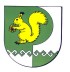 Собрание депутатов    Зеленогорского сельского поселения № 11327 сентября 2021 года